Желающий принять участие в «Лыжне России – 2021» должен заранее пройти процедуру онлайн-регистрацииОбязательным условием участия в мероприятиях «Лыжни России – 2021» является предварительная онлайн-регистрация на сайте «Лыжни России – 2021 Свердловской области» http://oblsport.ru/lr2021/, которая начнется с 3 февраля 2021 год.Регистрация участников мероприятий «Лыжня России-2021»,
осуществляется через сайт:Для регистрации необходим доступ в сеть Интернет, а также наличие смартфона или персонального компьютера. Необходимо:    1. Зайти в любой браузер и ввести ссылку на сайт http://oblsport.ru/lr2021/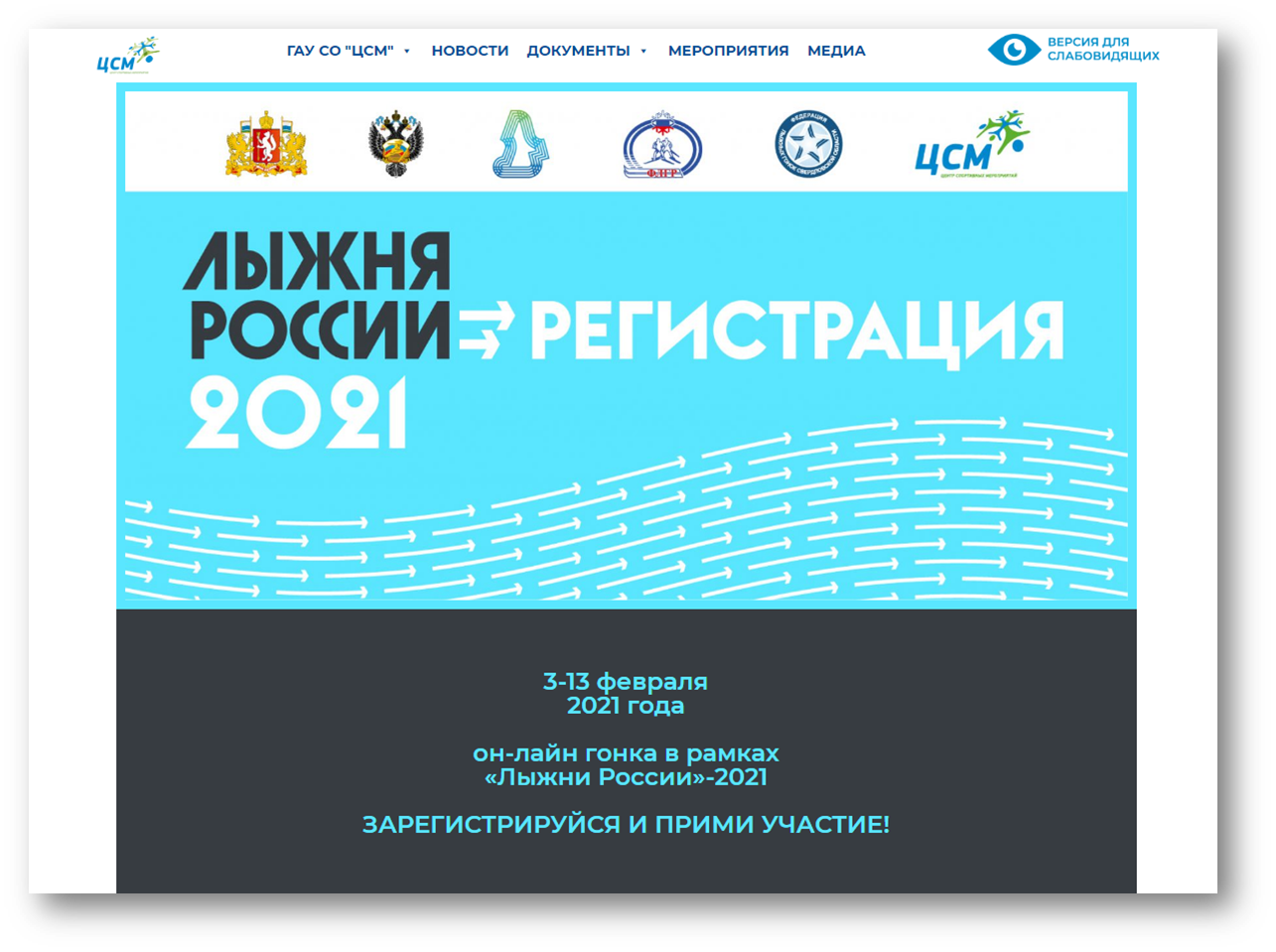 2. Выбрать Южный управленческий округ и нажать на соответствующую кнопку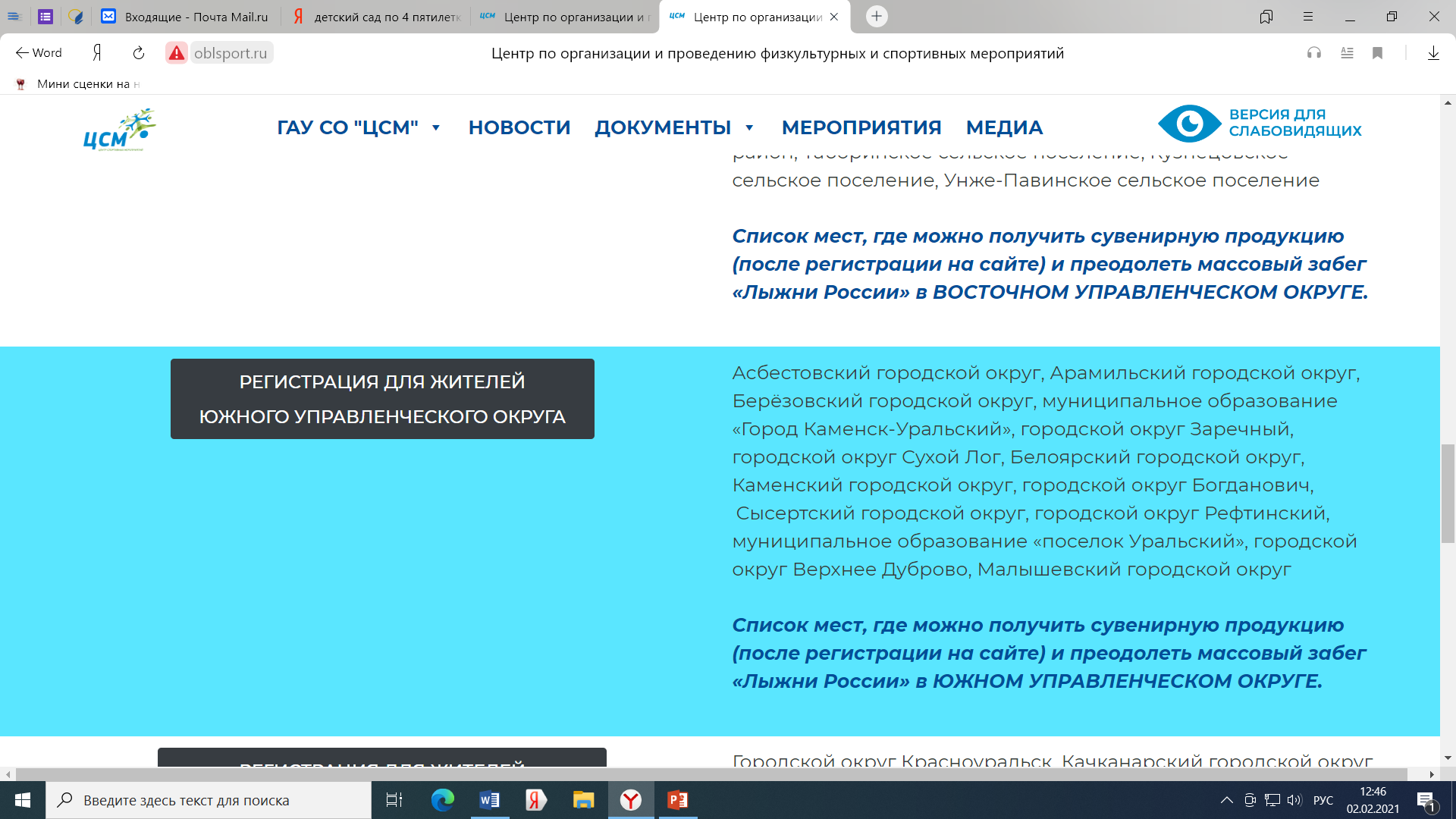 3. Заполнить форму регистрации. Выберите свой город.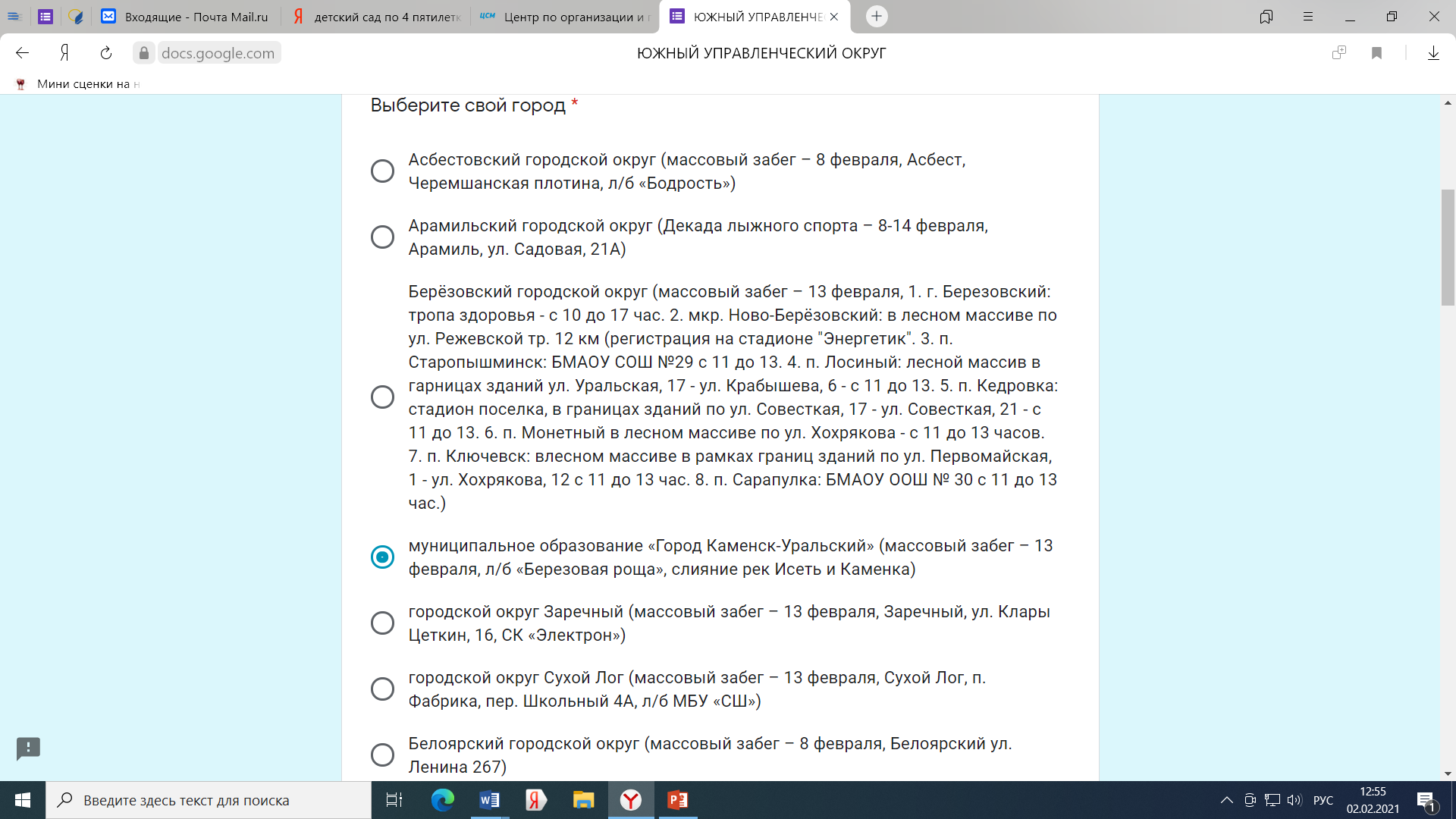        4. После заполнения анкеты и нажатия кнопки «Отправить» у участника      на экране появляется надпись об успешном прохождении регистрации, а также список     адресов где можно получить сувенирную продукцию.         Кроме того, там же появляется информация о том, какие условия нужно выполнить для попадания в протокол онлайн-гонки.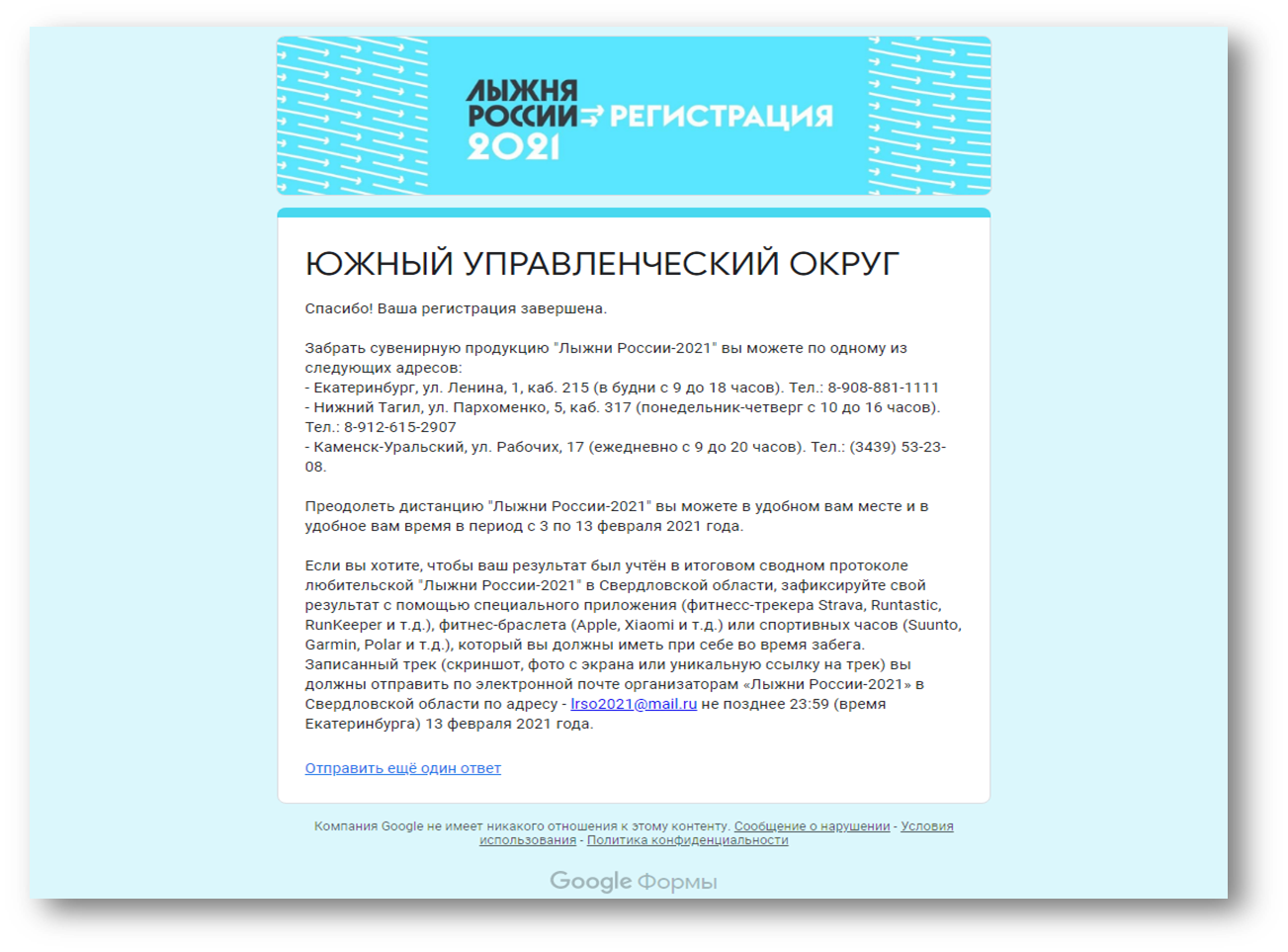 